ТЕМА № 4Модели управления запасами Рассмотрение вопросов:Анализ существующих моделей управления запасами и факторов, влияющие на выбор типа модели. Решение задач с использованием модели экономичного размера заказа (Economicorderquantity — EOQ).Решение задач с использованием однопродуктовой статическая модель. Расчет объем заказа с учетом инфляции для однопродуктовой статическая модель с «разрывами» цен. Решение задач с использованием многопродуктовая статическая модель с ограничениями на емкость складских помещений. Решение задач с использованием модели с вероятностным спросом. Расчет штрафа по вероятности дефицита и по времени дефицита.Решение задач:1. Требуемое количество материалов (грузопоток) Q = 21000 тн в год. Затраты на приобретение материалов С1 = 240 ден. ед. на одну поставку. Затраты на хранение С2 = 14 ден. ед. на 1 тонну в течение года.Средний запас материала на складе:Решение:1)  Оптимальный размер партии поставки:qоптим=qоптим= = 848,53 тн2) Количество поставок в год:n0=Q/qоптимn0= 21000 / 848,53 = 25  поставок3) Средний запас материала на складе: 	а) в тн.:Зср=qоптим/2Зср= 848,53 / 2 = 424,27 тн	б) в днях среднесуточного расхода:τср=qоптимT/Qτср=  = 15 дней2.Рассчитать параметры системы управления запасами с фиксированным интервалом времени между заказами, если годовая потребность в материалах составляет 1550 шт., число рабочих дней в году - 226 дней, оптимальный размер заказа - 75 шт., время поставки - 10 дней, возможная задержка в поставках - 2 дня. В системе с фиксированным интервалом времени между заказами, заказы делаются в строго определенные моменты времени, которые отстоят друг от друга на равные интервалы, например, 1 раз в месяц, 1 раз в неделю, 1 раз в 14 дней и т.п.Определить интервал времени между заказами можно с учетом оптимального размера заказа.Оптимальный размер заказа позволяет минимизировать совокупные затраты на хранение запаса и повторение заказа, а также достичь наилучшего сочетания взаимодействующих факторов, таких, как используемая площадь складских помещений, издержки на хранение запасов и стоимость заказа.Гарантийный (страховой) запас, позволяет обеспечивать потребность на время предполагаемой задержки поставки (под возможной задержкой поставки также подразумевается максимально возможная задержка). Восполнение гарантийного запаса производится в ходе последующих поставок через пересчет размера заказа таким образом, чтобы его поставка увеличила запас до желательного максимального уровня.Так как в рассматриваемой системе момент заказа заранее определен и не меняется, постоянно пересчитываемым параметром является именно размер заказа. Его вычисление основывается на прогнозируемом уровне потребления до момента поступления заказа на склад организации.Ожидаемое потребление за время поставки: шт/днСрок расходование заказа: Ожидаемое потребление за время поставки: Максимальное потребление за время поставки: Гарантированный запас: Пороговый уровень запаса: Максимальный желательный запас: Срок расходования запаса до порогового уровня: На основании полученных показателей заполним таблицу 1.Таблица 1 - Параметры системы управления запасами с фиксированным размером заказа.Таким образом, размер заказа рассчитывается, что при условии точного соответствия фактического потребления за время поставки ожидаемому поставка пополняет запас на складе до максимального желательного уровня. Действительно разница между максимальным желательным и текущим запасом определяет величину заказа, необходимую для восполнения запаса до максимального желательного уровня на момент расчета, а ожидаемое потребление за время поставки обеспечивает это восполнение в момент осуществления поставки.3. Рассчитать параметры систем управления запасами трех видов:с фиксированным размером заказа;с фиксированным интервалом времени между заказами;с установленной периодичностью пополнения запасов до постоянного уровня.Сделать выводы.ИСХОДНЫЕ ДАННЫЕ.EOQ = 75 ед.N = 226 дней.S – годовая потребность в товарах, ед.N – количество рабочих дней в периодеt  - время поставки, дниEOQ – оптимальная величина заказаЗ – возможная задержка в поставках, дниРЕШЕНИЕ:1. Расчет параметров системы управления запасами с фиксированным размером заказа.Ожидаемое дневное потребление = годовая потребность в товаре / число рабочих дней: 1320 : 226 = 5,84 шт.Срок использования заказа = оптимальная величина заказа / Ожидаемое дневное потребление: 75 : 5,84 = 12,8 дн.Ожидаемое потребление за время поставки = время поставки х Ожидаемое дневное потребление: 6 х 5,84 = 35,04 шт.Максимальное потребление за время поставки = (время поставки + возможная задержка в поставках) х Ожидаемое дневное потребление: (6+2) х 5,84 = 46,72 шт.Гарантийный запас = Максимальное потребление за время поставки - Ожидаемое дневное потребление: 46,72 – 35,04 = 11,68 шт.Граничный уровень запаса = Гарантийный запас + Ожидаемое дневное потребление: 11,68 + 35,04 = 46,72 шт.Максимальный желаемый запас = Гарантийный запас + оптимальная величина заказа: 11,68 + 75 = 86,68 шт.Срок использования запаса до граничного уровня = (Максимальный желаемый запас - Граничный уровень запаса) / Ожидаемое дневное потребление: (86,68 – 46,72) : 5,84 = 6,84 дн.2. Расчет параметров системы управления запасами с фиксированным интервалом времени между заказами.Интервал времени между заказами:I = NxEOQ / SРазмер заказа в системе с фиксированным интервалом времени между заказами:РЗ = МБЗ – ПЗ + ОС,где РЗ – размер заказа, шт.;      МБЗ – максимальный желаемый заказ, шт.;      ПЗ – текущий запас, шт.;      ОС – ожидаемое потребление за время поставки, шт.Максимальный желаемый запас = Гарантийный запас + (интервал времени между заказами х ожидаемое дневное потребление):  11,68 + 13,56 х 5,84 = 90,87 шт.Размер заказа = 90,87 – 75 + 35,04 = 50,91 шт3. Расчет параметров системы управления с установленной периодичностью пополнения запасов по постоянного уровня.Размер заказа в системе с установленной периодичностью пополнения запасов до постоянного уровня:РЗ = МБЗ – ГР + ОС,где ГР – граничный уровень запаса, шт.Максимальный желаемый запас = Граничный запас + (интервал времени между заказами х ожидаемое дневное потребление):  46,72 + 13,56 х 5,84 = 125,91 шт.Рассчитать параметры системы управления запасами с фиксированным размером заказа для производственного предприятия. План годового выпуска продукции производственного предприятия составляет 800 единиц, при этом на каждую единицу готовой продукции требуется 2 единицы комплектующего изделия КИ-1. Известно, что стоимость подачи одного заказа составляет 200 руб., цена единицы комплектующего изделия — 480 руб., а стоимость содержания комплектующего изделия на складе составляет 15% его цены.Время поставки, указанное в договоре о поставке, составляет 10 дней, возможная задержка поставки — 2 дня. Число рабочих дней в году — 226 дней.Необходимо рассчитать параметры системы управления запасами с фиксированным размером заказа.Методика решенияОсновной параметр модели - размер заказа, который вычисляется описанным в предыдущей задаче способом. Таким образом, главный критерий оптимизации в такой модели - минимизация совокупных затрат на хранение запасов и размещение заказа (если мы заказываем продукцию редко, но большими партиями, возникают затраты, связанные с хранением и порчей продукции, если заказываем часто - возникают затраты, связанные с транспортировкой маленьких партий, отсутствием оптовых скидок и т. д.).Методика расчета основных параметров модели приведена в табл. 1Возможна ситуация, когда максимально желательный запас по расчетам окажется меньше порогового уровня запасов, в этом случае МЖЗ = [7] + [9] + [5]. Тогда в начале расчетного периода осуществляется единоразовая закупка для пополнения запасов до уровня МЖЗПорядок расчета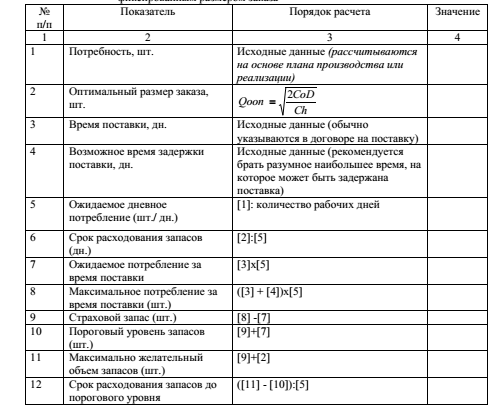 План  годового  выпуска  бронированных  автомобилей  компанией  ЗАО «АвтоСекьюрити»  составляет  100  единиц,  при  этом  на  каждую  единиц у  готовой  продукции требуется 4 единицы специальных усиленных автопокрышек. Известно, что стоимость подачи одного  заказа  составляет  500  руб.,  цена  единицы  комплектующего  изделия  —  3000  руб.,  а стоимость  содержания  комплектующего  изделия  на  складе  составляет  10%  его  цены.  Время поставки, указанное в договоре о поставке, составляет 20 дней, возможная задержка поставки — 5 дней. Число рабочих дней в году —• 225 дней.Предприятие  имеет  емкость  для  хранения  запаса  технологического  топлива вместимостью 70 т. Ежедневное потребление топлива колеблется от 1,1 до 3,2 т. Пополнение запаса  происходит  железнодорожными  цистернами  по  60  т.  Поставка  топлива  идет  с нефтебазы,  и  по  её  требованию  срок  поставки  должен  быть  максимальным  из  всех  сроков, приемлемых для предприятия.Требуется определить срок поставки, выраженный в днях, который должен быть записан в договоре, точку заказа и резервный уровень топливаИнтенсивность  потребления  сырья  со  склада  предприятия  изменяется  в интервале  от  8  до  13  т  в  день.  По  условиям  поставщика  партия  поставки  сырья  может отклоняться от технологически оптимальных для него 206 т лишь на ±10 %. Емкость склада предприятия не лимитирует поставки.Требуется  определить  максимально  возможный  допустимый  при  заданных  условиях срок поставки сырья, выраженный целым числом дней, необходимую емкость склада, точку заказа  и  величину  текущей  партии  поставки,  если  интенсивность  потребления  сырья прогнозируется на ближайшие дни на уровне от 11 т в деньОптовый  склад  чайной  продукции  получает  от  производителей  товар  в стандартных  упаковках  и  распространяет  его  по  близлежащим  торговым  Мочкам. Среднедневной  оборот  склада  2  млн.  270  тыс.  рублей,  транзакционные  издержки  одной поставки составляют в среднем 18,5 тыс. рублей. Затраты, обусловленные хранением запаса, включая  потери  от  "замораживания  средств.  -  0.085  %  в  день,  оплата  штрафных  санкций  за просрочку  поставки  и  потери  ввиду  возможного  "ухода"  покупателей  -  0,068  %  в  день  по отношению  к  стоимости  товара.  Средняя  цена  одной  упаковки  чая  -  6,3  тыс.  руб.  Склад работает без выходных и праздничных дней.Требуется  рассчитать  размер  оптимальной  партии  поставки  чая  на  склад,  ритм поставки,  необходимую  емкость  склада,  максимальный  планируемый  дефицит  товара, суммарные затраты и их состав. 9. Детали изготавливаются в механическом цехе партиями по 160 шт. ипоступают в соответствующий операционный накопитель сборочного конвейера. Время изготовления и доставки партии – 4,5 ч. Интенсивность потребления деталей сборкой – величина случайная, распределенная нормально спараметрами МI =22,1 шт./ч, σI =3,7 шт./ч. Требуется установить точку заказа и величину резервного запаса такимобразом, чтобы вероятность остановки конвейера из-за отсутствия в данномнакопителе деталей составляла 1 %. Определить, с какой вероятностью может произойти переполнение накопителя, если его емкость 190 деталей. Если эта вероятность больше допустимых 3 %, то следует указать необходимое увеличение его емкости. Как изменится решение задачи, если срок поставки окажется случайнойвеличиной, распределенной нормально с параметрами МТ =4,5 ч, σТ =0,6 ч? РешениеДля расчета точки заказа надо знать вероятность бездефицитной работы операционного накопителя, которая является дополнением к заданнойвероятности возникновения простоя, т.е. Ро =1– 0,01=0,99. Далее по таблице отыскивается квантиль, соответствующий этой вероятности. Обычно, используя свойство симметрии функции накопленной вероятности, в справочниках приводят лишь половину таблицы значений этойфункции. Для поиска квантиля нужно знать, что в таблице тогда указываетсяотклонение вероятности от 0,5, и, если это отклонение в большую сторону, то найденный квантиль имеет положительное значение, а если в меньшую, тоотрицательное. Здесь: ξ (0,99)=ξ (0,5+0,49)=0+ξ (0,49)=+2,33. Нтз = 4,5×22,1+2,33×3,7 4,5 =117,74 ≈ 118 шт.; Нрез =2,33×3,7 4,5 =18,29 ≈ 19 шт. Для определения вероятности переполнения накопителя сначала рассчитывается соответствующий квантиль: ξ (Р)=(118+160 − 190 − 22,1×4,5)/(3,7 4,5 )=−1,46; ⇒ Р=0,5− 0,427=0,073. Найденное значение (7,3 %) превышает допустимое (3 %), значит, необходимонайти новую емкость накопителя: ξ (0,03)= ξ(0,5− 0,47)=0 − ξ (0,47)=−1,88; Нскл =118+160 −22,1×4,5+1,88×3,7 4,5 =193,3 ≈ 194 шт. Если срок поставки величина случайная, пересчитывается значение σI*: σI*= 4,5 3,7 22,1 0,6 2 22 ×+ × =15,41, а затем с этим новым значением выполняются все остальные расчеты: Нтз =4,5×22,1+2,33×15,41=135,35 ≈ 136 шт.; ξ (Р)=(136+160 − 190 − 22,1×4,5)/15,41=+0,425; ⇒ Р=0,5+0,164=0,664; Нскл =136+160 − 22,1×4,5+1,88×15,41=225,5 ≈ 226 шт. ОтветПри фиксированном сроке поставки Нтз =118 шт., Нрез =19 шт., вероятность переполнения – 7,3 %, нужна емкость накопителя – 194 шт. При вероятностном сроке поставки Нтз =136 шт., вероятность переполнения – 66,4 % , нужна емкость накопителя – 226 шт.№ п/пПоказательПорядок расчета1Потребность, шт15502Оптимальный размер заказа, шт753Время поставки, дни104Возможная задержка поставки, дни25Ожидаемое дневное потребление, шт/день6,866Срок расходования заказа, дни10,937Ожидаемое потребление за время поставки, шт108,608Максимальное потребление за время поставки, шт82,329Гарантийный запас, шт26,2810Пороговый уровень запаса, шт134,8811Максимальный желательный запас, шт101,2812Срок расходования запаса до порогового уровня, дни4,89StЗ132062№п/пПоказательЗначение 1Потребность, шт13202Оптимальный размер заказа, шт753Время поставки, дн.64Возможная задержка поставки, дн.25Ожидаемое дневное потребление, шт/дн.5,846Срок использования заказа, дни12,847Ожидаемое потребление за время поставки, шт.35,048Максимальное потребление за время поставки, шт46,729Гарантийный запас, шт11,6810Граничный уровень запаса, шт46,7211Максимальный желаемый запас, шт86,6812Срок использования запаса до граничного уровня, дни6,84№п/пПоказательЗначение 1Потребность, шт13202Интервал времени между заказами, дни13,563Время поставки, дн.64Возможная задержка поставки, дн.25Ожидаемое дневное потребление, шт/дн.5,846Ожидаемое потребление за время поставки, шт.35,047Максимальное потребление за время поставки, шт46,728Гарантийный запас, шт11,689Максимальный желаемый запас, шт90,8710Размер заказа50,91№п/пПоказательЗначение 1Потребность, шт13202Интервал времени между заказами, дни13,563Время поставки, дн.64Возможная задержка поставки, дн.25Ожидаемое дневное потребление, шт/дн.5,846Ожидаемое потребление за время поставки, шт.35,047Максимальное потребление за время поставки, шт46,728Гарантийный запас, шт11,689Граничный уровень запаса, шт46,7210Максимальный желаемый запас, шт125,9110Размер заказа114,23